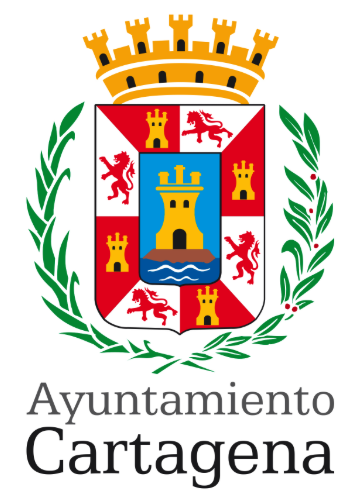 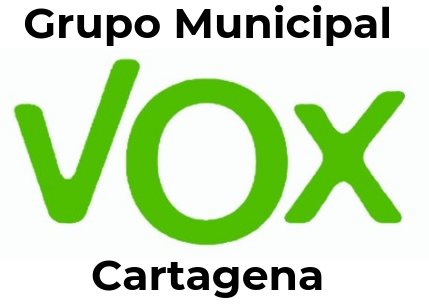 PREGUNTA QUE PRESENTA GONZALO ABAD MUÑOZ, CONCEJAL DEL GRUPO MUNICIPAL VOX CARTAGENA, SOBRE "SOLAR DEL ANTIGUO CONVENTO DE LAS SIERVAS” MOTIVACIÓN DE LA PREGUNTAHace unos días se conocía que el solar del antiguo convento de las Siervas de Jesús ha cambiado de manos y que hay un proyecto para construir una residencia para personas mayores, cuando la calificación urbanística actual es de de uso hotelero.PREGUNTA:¿Tiene previsto rel Gobierno local cambiar la calificación urbanística del solar del antiguo convento de las Siervas?Cartagena, 26 de marzo  de 2023Fdo: Gonzalo Abad MuñozA LA ALCALDÍA – PRESIDENCIA DEL EXCMO. AYUNTAMIENTO DE CARTAGENA